Le District du Haut-Doubs organise une journée de formation  pour  les juges débutants en gymnastique féminine. En voici les éléments d'organisation.Avec nos cordiales salutations.Emmanuel GrandvillainPrésident District Haut-DoubsMarie France JUNODResponsable Commission Juges06 87 40 55 47 ou mf.junod@orange.fr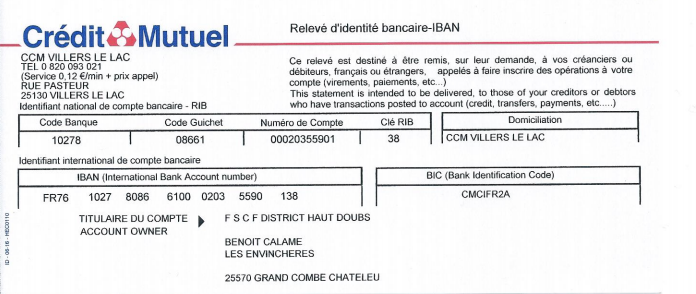 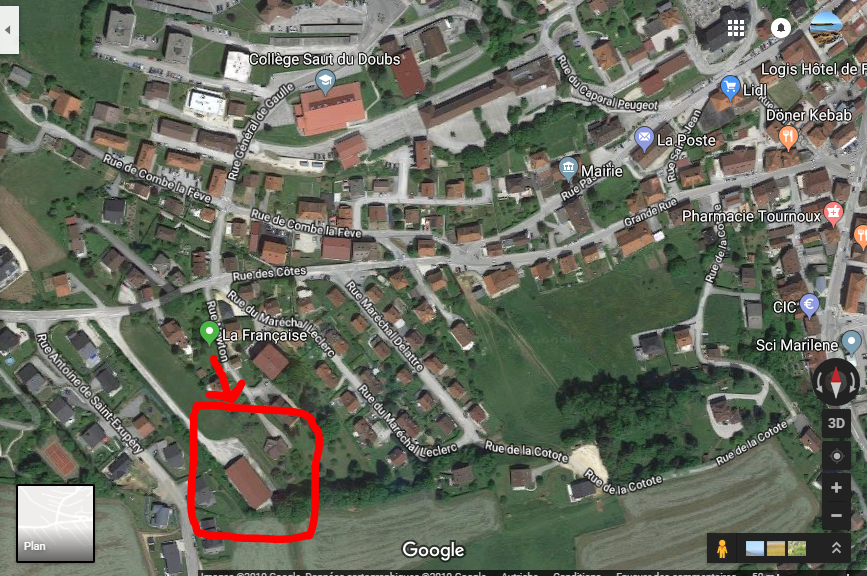 Public concerné :Avoir 13 ans dans l'annéeObligation d'être licencié au moment de l'inscription.ContenuPrésentation de la FSCF – Généralités sur le jugementUtilisation : Feuilles des imposés et fautes générales et fautes techniquesLieu, dates et horaires :Lieu : 	Salle de la Française à Villers-le-Lac (Voir plan ci-dessous)Date :	Le 10 Février 2019Accueil : 8 h 30Formation : 8 h 45 à 12 h 15Amener :De quoi prendre des notesProgramme fédéral 2019 ou photocopiesInscription :Date limite d'inscription : 25.01.2019 impérativementCoût : 5.00 € A régler à l’inscription par virement : RIB du district du Haut Doubs ci-dessous.Aucune inscription n’est prise en compte sans règlement.Possibilité de s'inscrire directement sur le site internet à partir de votre instance club.Pour renvoyer la fiche d'inscription par courriel : stages@fscf-bfc.frAutorisation parentale :à joindre obligatoirement à toute inscription de stagiaire mineur (e). Elle doit être remplie par les parents ou tuteurs.Contact le jour du stageIsabelle GIRARDIN 03 81 56 14 80 - 06 47 10 79 77 isabelle.girardin@wanadoo.fr